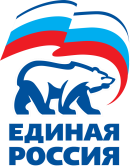 08 июняПресс-релизВГТРК продержала инициативу «Единой России» о размещении информации о претендентах на присвоение почетного звания «Город трудовой доблести» в телеэфиреТелеканалы «Россия 1» и «Россия 24» начинают трансляцию сюжетов о них.Видеоролики подготовили филиалы ВГТРК в регионах. Корреспонденты расскажут историю и подвиг городов, ковавших в тылу Великую Победу.Инициативу обратиться к федеральным телеканалам в ходе онлайн-совещания с представителями 20-ти городов-претендентов на присвоение почетного звания озвучил Герой труда РФ Николай Жарков из Нижнего Новгорода, который был директором работавшего в годы войны завода «Красное Сормово». Руководитель партийного проекта «Историческая память», замсекретаря Генсовета «Единой России» Александр Хинштейн идею поддержал и заверил, что партия озвучит ее руководству федеральных каналов.В свою очередь, Герой социалистического труда, почетный гражданин Самары Максим Оводенко, много лет проработавший директором Куйбышевского завода, на совещании предложил организовать сбор подписей за присвоение звания «Город трудовой доблести» параллельно с общероссийским голосованием по поправкам к Конституции. В «Единой России» поддержали и эту инициативу.Напомним, в этом году принят внесенный Президентом России Владимиром Путиным закон о присвоении почетного звания «Город трудовой доблести». Статус получает город, жители которого внесли значительный вклад в достижение Победы в Великой Отечественной войне, обеспечив бесперебойное производство военной и гражданской продукции и проявив массовый трудовой героизм и самоотверженность. Партия «ЕДИНАЯ РОССИЯ»	Пресс-службаЧелябинское региональное отделениеПресс-службаpress@chelyabinsk.er.ru2639704